January 19, 2022 Minutes of Monthly Meeting Chair: Margo      Recorder: Elfihttps://us04web.zoom.us/j/9027180459 Zoom Admin: Amber         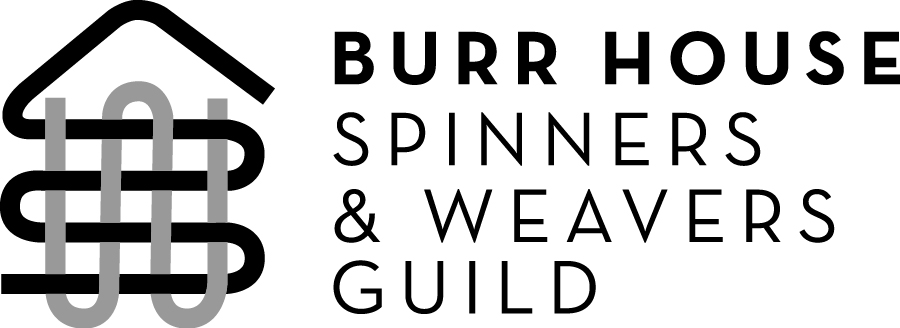 In AttendanceAmanda R.   Amber B.   Athena A.   Deborah O’S.   Eleanor M.   Elfi B.   Gail G.   Janet P.   Kara K.   Kathleen R.   Kathy L.   Liz K.   Margo M.   Mary Du.   Megan M.C. Olga D.   Peggy S.  Saima M.   Sheila H.    Sophie T.   Susan S.    Val F.   In AttendanceAmanda R.   Amber B.   Athena A.   Deborah O’S.   Eleanor M.   Elfi B.   Gail G.   Janet P.   Kara K.   Kathleen R.   Kathy L.   Liz K.   Margo M.   Mary Du.   Megan M.C. Olga D.   Peggy S.  Saima M.   Sheila H.    Sophie T.   Susan S.    Val F.   In AttendanceAmanda R.   Amber B.   Athena A.   Deborah O’S.   Eleanor M.   Elfi B.   Gail G.   Janet P.   Kara K.   Kathleen R.   Kathy L.   Liz K.   Margo M.   Mary Du.   Megan M.C. Olga D.   Peggy S.  Saima M.   Sheila H.    Sophie T.   Susan S.    Val F.   RegretsAllison D.   Anthony S.   Barbara A.   Christina H.   Helen O’S.   Julie L.   Linda E.   Mary Da.  Michelle Z.   Nancy M.   Shiva M.  Teresa C.   Notification onlyJoan C.   Jo-Ann R.Kate D.   Nancy P.   Business Portion of Meeting  7:00 pmBusiness Portion of Meeting  7:00 pmBusiness Portion of Meeting  7:00 pmBusiness Portion of Meeting  7:00 pmAgenda Item Information / Decision / Further Action by Information / Decision / Further Action by Information / Decision / Further Action by 1Welcome 2Covid GuidelinesReminder: Covid guidelines still in effectReminder: Covid guidelines still in effectReminder: Covid guidelines still in effect3Guild Sale DatesSpring Sale – April 30 – May 1, 2022 plus 1 week before in BHFall Sale – November 5 – 6, 2022 plus 1 week before in BHPotters Sale: May 27 & 28, Nov 18 & 20 plus 2 weeks before in Burr HouseIf you are interested in helping out for the Spring Sale, let Kathleen knowSpring Sale – April 30 – May 1, 2022 plus 1 week before in BHFall Sale – November 5 – 6, 2022 plus 1 week before in BHPotters Sale: May 27 & 28, Nov 18 & 20 plus 2 weeks before in Burr HouseIf you are interested in helping out for the Spring Sale, let Kathleen knowSpring Sale – April 30 – May 1, 2022 plus 1 week before in BHFall Sale – November 5 – 6, 2022 plus 1 week before in BHPotters Sale: May 27 & 28, Nov 18 & 20 plus 2 weeks before in Burr HouseIf you are interested in helping out for the Spring Sale, let Kathleen know4Monthly ProgramsIt was agreed that Amanda & Megan are doing a great job and the presentations are very interesting. It was agreed that Amanda & Megan are doing a great job and the presentations are very interesting. It was agreed that Amanda & Megan are doing a great job and the presentations are very interesting. 5Upcoming WorkshopFree Zoom Class Feb 17 11 am – 1pmIntro to Drafting for Handweavers by Lisa Rauch Graves VP, Ontario Handweavers and Spinners and Owner and Instructor for Kawartha Weaving Texture & Fiber Arts Studio.     Course DescriptionDrafting can be easy and FUN... all you need to do is follow a few simple rules and you will learn all you need to be able to confidently draft ANY weaving draft! Follow Kawartha Weaving's basic and simple approach to learning drafting.  Specially designed for beginners, this 2 hour hands on drafting class will cover the basics of drafting - applying it to structure, colour and YOUR specific loom. We will go over rising sheds, sinking sheds and direct tie/table looms to ensure your understanding of interpreting drafts in on point.  You will need: graph paper, ruler, eraser, pencil and coloured pencils. (Optional coloured printer)Please contact Megan by email at mcrouse@kiosq.ca so you can receive the zoom link Free Zoom Class Feb 17 11 am – 1pmIntro to Drafting for Handweavers by Lisa Rauch Graves VP, Ontario Handweavers and Spinners and Owner and Instructor for Kawartha Weaving Texture & Fiber Arts Studio.     Course DescriptionDrafting can be easy and FUN... all you need to do is follow a few simple rules and you will learn all you need to be able to confidently draft ANY weaving draft! Follow Kawartha Weaving's basic and simple approach to learning drafting.  Specially designed for beginners, this 2 hour hands on drafting class will cover the basics of drafting - applying it to structure, colour and YOUR specific loom. We will go over rising sheds, sinking sheds and direct tie/table looms to ensure your understanding of interpreting drafts in on point.  You will need: graph paper, ruler, eraser, pencil and coloured pencils. (Optional coloured printer)Please contact Megan by email at mcrouse@kiosq.ca so you can receive the zoom link Free Zoom Class Feb 17 11 am – 1pmIntro to Drafting for Handweavers by Lisa Rauch Graves VP, Ontario Handweavers and Spinners and Owner and Instructor for Kawartha Weaving Texture & Fiber Arts Studio.     Course DescriptionDrafting can be easy and FUN... all you need to do is follow a few simple rules and you will learn all you need to be able to confidently draft ANY weaving draft! Follow Kawartha Weaving's basic and simple approach to learning drafting.  Specially designed for beginners, this 2 hour hands on drafting class will cover the basics of drafting - applying it to structure, colour and YOUR specific loom. We will go over rising sheds, sinking sheds and direct tie/table looms to ensure your understanding of interpreting drafts in on point.  You will need: graph paper, ruler, eraser, pencil and coloured pencils. (Optional coloured printer)Please contact Megan by email at mcrouse@kiosq.ca so you can receive the zoom link 6Spectrum Books300 new books printed. We need off site storage in a member’s home. Amber to coordinate. If anyone wants a copy, contact Margo. 300 new books printed. We need off site storage in a member’s home. Amber to coordinate. If anyone wants a copy, contact Margo. 300 new books printed. We need off site storage in a member’s home. Amber to coordinate. If anyone wants a copy, contact Margo. 7Joint Project with PottersWe are looking to doing a joint project with the Potters – possibly in July, If you have any ideas, let Kathleen or Margo knowWe are looking to doing a joint project with the Potters – possibly in July, If you have any ideas, let Kathleen or Margo knowWe are looking to doing a joint project with the Potters – possibly in July, If you have any ideas, let Kathleen or Margo knowProgram: 7:30 pm Introduced by Programming Co-Coordinator - MeganPresenter: Laurena Green, owner of Spool Lounge, Barrie ONLaurena Green is a fibre artist. Her creative childhood led her to pursue and earn a degree from Ryerson University in Fashion Design and Production Management. Working for several years in the Toronto fashion industry she later found creative freedom in the world of Costuming. Learning a great deal from many talented artisans in the industry she developed her own set of master skills, building costumes for The National Ballet of Canada, Mirvish Productions, and The Stratford Festival, among many other renowned theatres and companies. In recent years, teaching at her creative sewing studio, Spool Lounge has been her passion along with honing her hand work skills with traditional Scottish kilt making at Burnett’s & Struth. Join us for Laurena’s presentation about her experience as a Costumer at The National Ballet of Canada. Learn about the Wardrobe department and the creation process with pictures that will inspire you.Program: 7:30 pm Introduced by Programming Co-Coordinator - MeganPresenter: Laurena Green, owner of Spool Lounge, Barrie ONLaurena Green is a fibre artist. Her creative childhood led her to pursue and earn a degree from Ryerson University in Fashion Design and Production Management. Working for several years in the Toronto fashion industry she later found creative freedom in the world of Costuming. Learning a great deal from many talented artisans in the industry she developed her own set of master skills, building costumes for The National Ballet of Canada, Mirvish Productions, and The Stratford Festival, among many other renowned theatres and companies. In recent years, teaching at her creative sewing studio, Spool Lounge has been her passion along with honing her hand work skills with traditional Scottish kilt making at Burnett’s & Struth. Join us for Laurena’s presentation about her experience as a Costumer at The National Ballet of Canada. Learn about the Wardrobe department and the creation process with pictures that will inspire you.Program: 7:30 pm Introduced by Programming Co-Coordinator - MeganPresenter: Laurena Green, owner of Spool Lounge, Barrie ONLaurena Green is a fibre artist. Her creative childhood led her to pursue and earn a degree from Ryerson University in Fashion Design and Production Management. Working for several years in the Toronto fashion industry she later found creative freedom in the world of Costuming. Learning a great deal from many talented artisans in the industry she developed her own set of master skills, building costumes for The National Ballet of Canada, Mirvish Productions, and The Stratford Festival, among many other renowned theatres and companies. In recent years, teaching at her creative sewing studio, Spool Lounge has been her passion along with honing her hand work skills with traditional Scottish kilt making at Burnett’s & Struth. Join us for Laurena’s presentation about her experience as a Costumer at The National Ballet of Canada. Learn about the Wardrobe department and the creation process with pictures that will inspire you.Program: 7:30 pm Introduced by Programming Co-Coordinator - MeganPresenter: Laurena Green, owner of Spool Lounge, Barrie ONLaurena Green is a fibre artist. Her creative childhood led her to pursue and earn a degree from Ryerson University in Fashion Design and Production Management. Working for several years in the Toronto fashion industry she later found creative freedom in the world of Costuming. Learning a great deal from many talented artisans in the industry she developed her own set of master skills, building costumes for The National Ballet of Canada, Mirvish Productions, and The Stratford Festival, among many other renowned theatres and companies. In recent years, teaching at her creative sewing studio, Spool Lounge has been her passion along with honing her hand work skills with traditional Scottish kilt making at Burnett’s & Struth. Join us for Laurena’s presentation about her experience as a Costumer at The National Ballet of Canada. Learn about the Wardrobe department and the creation process with pictures that will inspire you.Program: 7:30 pm Introduced by Programming Co-Coordinator - MeganPresenter: Laurena Green, owner of Spool Lounge, Barrie ONLaurena Green is a fibre artist. Her creative childhood led her to pursue and earn a degree from Ryerson University in Fashion Design and Production Management. Working for several years in the Toronto fashion industry she later found creative freedom in the world of Costuming. Learning a great deal from many talented artisans in the industry she developed her own set of master skills, building costumes for The National Ballet of Canada, Mirvish Productions, and The Stratford Festival, among many other renowned theatres and companies. In recent years, teaching at her creative sewing studio, Spool Lounge has been her passion along with honing her hand work skills with traditional Scottish kilt making at Burnett’s & Struth. Join us for Laurena’s presentation about her experience as a Costumer at The National Ballet of Canada. Learn about the Wardrobe department and the creation process with pictures that will inspire you.Show & Share: 8:30 pmKathy – cowl woven together using rigid heddle loom. If people are interested in doing one like this, Kathy would show people how to do it.Athena – scarf woven from Jane Stafford kit – silk & merino , 8 shaft patternAmanda – crocheted afghan  made from 3 triangles – yarn from Mystery Bag, Mary Maxim
 - mosaic crochetOlga – guest towels – cotton/linenKara – winter hat•	working on the inkle loom to make shoelacesVal – knitted cowl made of bits of yarn
 - has knitting patterns to give awayAmber – gnome with a baby gnome in a carrier
24 days of Advent crochet challengeUpcoming Events, Meeting Dates & Programs: Wed Feb 16 2022 7:00 pm Monthly Meeting via Zoom, 
Program@ 7:30 Patrice Perillie Director of Mexican Dreamweavers from Oaxaca, Mexico Mexican Dreamweavers is a non-profit organization that supports the Tixinda Weaving Cooperative in Pinotepa de Don Luis, Oaxaca. The Tixinda weavers produce cotton huipiles, posohuancos and rebozos, as well as textiles for homeware–table spreads and runners, bedspreads, throw pillows, placemats and napkins. The Tixinda weavers use 100% cotton and natural plant and animal dyes, including one very rare and sacred colour tixinda purple dye. Tixinda purple is sustainably milked from the endangered tixinda sea snail (caracol purpura pansa), the exclusive cultural patrimony of the men of this Mixtec town.  Only 15 men on Earth still practice this ancient dyeing technique and 'tixinda' may soon disappear if conservation efforts to protect this endangered sea snail are not successful. The primary colour palette also includes blues and blacks of indigo and the red cochinilla derived from a beetle that lives on the nopal cactus. They also work with other plant dyes such as the gold pericon, the yellow sempesuchil and the barks of various trees. The Coastal Mixtec Oaxacan weavers are one of the last groups in Mexico to grow their own cotton, both white and native brown coyuchi, spin it on a drop spindle, dye it with natural dyes and weave it on backstrap looms. They grow the native brown and green coyuchi and white cotton.Thursday Feb 17 11 am to 1 pm via Zoom 
WORKSHOP: Intro to Drafting for Handweavers by Lisa Ruach Graves owner of Kawartha Textiles, Bobcaygeon ONDrafting can be easy and FUN... all you need to do is follow a few simple rules and you will learn all you need to be able to confidently draft ANY weaving draft! Follow Kawartha Weaving's basic and simple approach to learning drafting.  Specially designed for beginners, this 2-hour hands on drafting class will cover the basics of drafting - applying it to structure, colour and YOUR specific loom. We will go over rising sheds, sinking sheds and direct tie/table looms to ensure your understanding of interpreting drafts in on point.  You will need: graph paper, ruler, eraser, pencil and coloured pencils. (Optional coloured printer). Email mcrouse@kiosq.ca to register.Wed Mar 16 2022 7:00 pm Monthly Meeting via Zoom, Program@ 7:30 Presenter: Sally Shearman, owner of Sharon Creek Farm, Sharon ONWed Apr 20 2022 7:00 pm Monthly Meeting via Zoom, 
Program@ 7:30 Presenter: Megan Samms, owner of Live Textile in NewfoundlandWed May 18 2022 7:00 pm Monthly Meeting via Zoom, Program@ 7:30 TBDWed June 15 2022 7:00 pm Monthly Meeting via Zoom, Program@ 7:30 TBDContacts Jan 19, 2022: President    Margo Murley  margo@murley.caCo-Pres   Athena Antiochos  athena1887@gmail.comTreasurer Amber Bole  aabole@gmail.com      Secretary Elfi Berndl elfiberndl@gmail.comMembership Peggy Spurgeon peggy@spurgeon.ca      BurrHouseW@gmail.comProgramming Amanda Ring ringmcintosh@bell.net    Megan McWhinnie-Crouse  mcrouse@kiosq.caWorkshops Kathy Lakatos kathy.lakatos@gmail.comGuild Members’ Arts & Crafts Sales Kathleen Rodgers kathleen.rodgers@sympatico.caBH Building Committee   Michelle Zikovitz  mzikovitz@yahoo.caWeb Team Janet Porter synaptiqa@gmail.com    Shiva Moghaddasi info@shivaGallery.comWeb  http://www.burrhousefiberarts.com/  FaceBook https://www.facebook.com/BurrHouseSpinnersWeaversemail to all Guild Members   Burr House Fiber Arts – All Members  burrhouse@googlegoups.com